به نام ایزد  دانا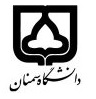 (کاربرگ طرح درس)دانشکده مهندسي عمران                                              نیمسال دوم سال تحصیلی 1398-1397بودجهبندی درسمقطع: کارشناسی■  کارشناسی ارشد□دکتری□مقطع: کارشناسی■  کارشناسی ارشد□دکتری□مقطع: کارشناسی■  کارشناسی ارشد□دکتری□تعداد واحد: نظری3 عملی 0تعداد واحد: نظری3 عملی 0فارسی: بناهای آبیفارسی: بناهای آبینام درسلاتین:Hydraulic Structuresلاتین:Hydraulic Structuresنام درسپست الکترونیکی:       Hkarami@semnan.ac.irپست الکترونیکی:       Hkarami@semnan.ac.irپست الکترونیکی:       Hkarami@semnan.ac.irپست الکترونیکی:       Hkarami@semnan.ac.irمدرسین: دكتر حجت کرمیمدرسین: دكتر حجت کرمیمدرسین: دكتر حجت کرمیمدرسین: دكتر حجت کرمیبرنامه تدریس در هفته و شماره کلاس: شنبه12:00-10:30    سه شنبه 12:00-10:30برنامه تدریس در هفته و شماره کلاس: شنبه12:00-10:30    سه شنبه 12:00-10:30برنامه تدریس در هفته و شماره کلاس: شنبه12:00-10:30    سه شنبه 12:00-10:30برنامه تدریس در هفته و شماره کلاس: شنبه12:00-10:30    سه شنبه 12:00-10:30برنامه تدریس در هفته و شماره کلاس: شنبه12:00-10:30    سه شنبه 12:00-10:30برنامه تدریس در هفته و شماره کلاس: شنبه12:00-10:30    سه شنبه 12:00-10:30برنامه تدریس در هفته و شماره کلاس: شنبه12:00-10:30    سه شنبه 12:00-10:30برنامه تدریس در هفته و شماره کلاس: شنبه12:00-10:30    سه شنبه 12:00-10:30امتحان پایانترمامتحان میانترمارزشیابی مستمر(کوئیز)ارزشیابی مستمر(کوئیز)فعالیتهای کلاسی و آموزشی، تمرين و پروژهفعالیتهای کلاسی و آموزشی، تمرين و پروژهنحوه ارزشیابینحوه ارزشیابی970044نمرهنمره- هیدرولیک کانالهای باز، جلیل ابریشمی، سیدمحمود حسینی، انتشارات آستان قدس رضوی.- بناهای آبی، حبیب اله بیات، انتشارات دانشگاه صنعتی امیرکبیر.- سازه‌های انتقال آب، محمدکریم بیرامی، انتشارات دانشگاه صنعتی اصفهان.- Hydraulic Structures, Novak, 1990, Macmillan, London.- هیدرولیک کانالهای باز، جلیل ابریشمی، سیدمحمود حسینی، انتشارات آستان قدس رضوی.- بناهای آبی، حبیب اله بیات، انتشارات دانشگاه صنعتی امیرکبیر.- سازه‌های انتقال آب، محمدکریم بیرامی، انتشارات دانشگاه صنعتی اصفهان.- Hydraulic Structures, Novak, 1990, Macmillan, London.- هیدرولیک کانالهای باز، جلیل ابریشمی، سیدمحمود حسینی، انتشارات آستان قدس رضوی.- بناهای آبی، حبیب اله بیات، انتشارات دانشگاه صنعتی امیرکبیر.- سازه‌های انتقال آب، محمدکریم بیرامی، انتشارات دانشگاه صنعتی اصفهان.- Hydraulic Structures, Novak, 1990, Macmillan, London.- هیدرولیک کانالهای باز، جلیل ابریشمی، سیدمحمود حسینی، انتشارات آستان قدس رضوی.- بناهای آبی، حبیب اله بیات، انتشارات دانشگاه صنعتی امیرکبیر.- سازه‌های انتقال آب، محمدکریم بیرامی، انتشارات دانشگاه صنعتی اصفهان.- Hydraulic Structures, Novak, 1990, Macmillan, London.- هیدرولیک کانالهای باز، جلیل ابریشمی، سیدمحمود حسینی، انتشارات آستان قدس رضوی.- بناهای آبی، حبیب اله بیات، انتشارات دانشگاه صنعتی امیرکبیر.- سازه‌های انتقال آب، محمدکریم بیرامی، انتشارات دانشگاه صنعتی اصفهان.- Hydraulic Structures, Novak, 1990, Macmillan, London.- هیدرولیک کانالهای باز، جلیل ابریشمی، سیدمحمود حسینی، انتشارات آستان قدس رضوی.- بناهای آبی، حبیب اله بیات، انتشارات دانشگاه صنعتی امیرکبیر.- سازه‌های انتقال آب، محمدکریم بیرامی، انتشارات دانشگاه صنعتی اصفهان.- Hydraulic Structures, Novak, 1990, Macmillan, London.منابع و مآخذ درسمنابع و مآخذ درسشماره هفته آموزشیمبحثتوضیحاتاول مقدمه، اهمیت سازه‌های هیدرولیکی و آشنایی با بناهای آبیدوم و سومآشنایی با چگونگی طراحی و محاسبه کانالهای پوشش دار: مسیریابی، بهترین مقطع، انتخاب شیب مناسب، مقطع بهینه، تعیین ارتفاع آزاد و ...چهارم و پنجمآشنایی با چگونگی طراحی و محاسبه کانالهای پوشش دار: روش تنش برشی مجاز، مقطع پایدار هیدرولیکی، انتخاب تعیین ارتفاع آزاد و ...ششمآشنایی با اصول طراحی تبدیلهفتماصول طراحی آبشار (دراپ) و شوتهشتم اصول طراحی سیفون معکوسدهم اصول طراحی مستهلک کننده انرژی (حوضچه آرامش)يازدهمآشنایی با کنترل جریان، دریچه ها و  ...دوازدهم آشنایی با انواع آبگیرها سیزدهم و چهاردهمآشنایی با انواع سرریزها و چگونگی طراحی آنهاپانزدهمایستگاههای پمپاژ، آشنایی با انواع پمپ ها و انتخاب پمپ مناسب و ...شانزدهمآشنایی با ضربه قوچ و راههای کنترل آن